Opening CeremonyThe Sergeant at Arms called the meeting to order and secured the quarters at 1830.The colors were posted and the Pledge of Allegiance to the Flag was rendered.The Chaplain led out in prayer.Closing CeremonyMotion to close the meeting made and seconded. Motion carried.Next meeting will be on 23 June 2022.Colors secured. Closing prayer. Meeting closed 1909.Roll Call of OfficersRoll Call of OfficersRoll Call of OfficersRoll Call of OfficersCommandantCommandantWes EdmunsonPresentSenior Vice CommandantSenior Vice CommandantLynnnoi McCormickPresentJunior Vice CommandantJunior Vice CommandantTroy CarrollPresentJudge AdvocateJudge AdvocateAnthony NohmyExcusedAdjutantAdjutantSherry McGinnisPresentFrank GarciaPresentPaymasterPaymasterHank PeralezPresentSergeant at ArmsSergeant at ArmsMax AustgenExcusedMark BylundExcusedChaplainChaplainBill KnipperPresentSherry McGinnisPresentColor SergeantColor SergeantAndrew ThompsonPresentTeena BarnaPresentWeb SergeantWeb SergeantJon-Michael McCormickPresentChief of StaffChief of StaffPaul BowenExcusedJunior Past CommandantJunior Past CommandantDan O’ConnellPresentMembershipMembershipMembershipMembershipApplications for MembershipEric Bonner – DD214 to Adjutant and payment to PaymasterEric Bonner – DD214 to Adjutant and payment to PaymasterEric Bonner – DD214 to Adjutant and payment to PaymasterBalloting of MembershipNANANACeremony of Initiation, Introduction of New Members and GuestsNANANAReport of OfficersReport of OfficersAdjutantMinutes of the previous meeting are on the Detachment’s website at gnd186mcl.orgMotion made, seconded, and passed to accept the previous meeting’s minutesPaymasterChecking accountIncoming ball and golf tournament expenses pending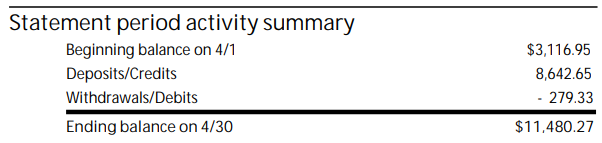 Savings account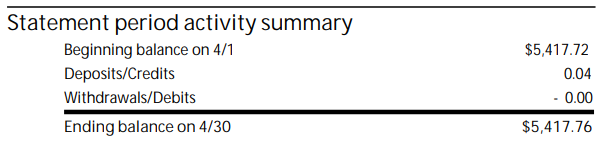 Motion made, seconded, and passed to accept.ChaplainReport of any member or member’s family sick or in distressDeon Wilson – Good days and bad days; undergoing tests for liver transplantHector Gonzalez – Accident, recoveringDave Jochman and Mrs. Jochman – both betterTodd Topham – Better and out of the hospitalMike Harvey – In the hospitalSergeant at ArmsAnyone awaiting membership cards, please check with the table in the backColor SergeantNAWeb SergeantNAChief of StaffNAJunior Past CommandantDepartment ConventionDan O’Connell, Department CommandantLynnnoi McCormick, Department Senior Vice CommandantPaul Bowen, Department Judge AdvocateMax Austgen, Department Sergeant at ArmsSW Division ConventionJim Loorya, National Vice CommandantRoger Smith, National Senior Vice CommandantJudge AdvocateRecommendations for changes to our bylaws were posted on our website with last month’s minutes. These changes were recommended to bring us in line with National bylaws and were reviewed by the Board of Officers. Are there any discussions before we vote on these bylaw changes?Motion made, seconded, and passed to accept.Junior Vice CommandantNASenior Vice CommandantWill not be running for the upcoming year. Please think of nominees for the position of Detachment Senior Vice Commandant.CommandantWill not be running for the upcoming year. Please make any nominees to Dan O’Connell.Report of Standing/Special CommitteesIf anyone would like to help and be a part of any Committee, please reach out to a Detachment OfficerReport of Standing/Special CommitteesIf anyone would like to help and be a part of any Committee, please reach out to a Detachment OfficerGolf CommitteeThe Legacy Golf ClubSaturday, 10 September1330 shotgun1800 dinner$130 per player$40 dinner onlyCan use Detachment’s help to find sponsors and playersBall CommitteeMarine Corps BirthdayThursday, 10 NovemberThe Leatherneck ClubPre-Ball PartyFriday, 11 NovemberThe Leatherneck ClubBirthday BallSaturday, 12 NovemberThe Orleans Hotel & Casino35% seats soldMembership Activities CommitteeNANomination CommitteeDan O’Connell to head CommitteeBusinessBusinessUnfinished BusinessVote to move town halls to the 1st or 4th Sunday morning of the month before The Leatherneck Club opens at 1100Board of Officers have decided to keep meeting day and time as isGood of the LeagueGhost suggested fundraiser at The Leatherneck Club. Detachment officers as servers and bartenders. Date and time to be determined.Motion made, seconded, and passed to accept.AnnouncementsMemorial Day EventsFlag PlacementSouthern Nevada Veterans Memorial Cemetery28 May 0630Honor the Fallen – Lay FlagsSouthern Nevada Devil Pups and Youth Leadership AuthoritySouthern Nevada Veterans Memorial Cemetery28 May 0700 – 0900Memorial Day ServicePalm Northwest Mortuary & Cemetery28 May 1000Memorial Day ServiceGreater Nevada Detachment 186Southern Nevada Veterans Memorial Cemetery30 May 1000Honor the Fallen – Retrieve and Roll FlagsSouthern Nevada Devil Pups and Youth Leadership AuthoritySouthern Nevada Veterans Memorial Cemetery30 May 1300 – 1700The Summerlin Council Patriotic ParadeMonday, 04 July (time to be determined)Looking for participants to be in the parade representing different eras of the Marine CorpsNVOAF Fundraising BanquetGold Coast CasinoSaturday 16 July 2022NVOAF.org to purchase tickets and raffle ticketsTable of 10 seatsEarly bird $750After July $1000Individual SeatsEarly bird $75After July $100BJ’s Restaurant FundraiserWednesday, 01 June 1730 – 203010840 West Charleston, SummerlinFlyer must be presented to wait staffWill be placed on Facebook for anyone who would like to print on their ownYoung MarinesLooking for volunteers3 adult volunteersPass background checkMust be able to attend 2 meetings each monthNews and Announcements – Check our website at www.gnd186mcl.orgNews and announcements are on our Bulletin pageCalendar items are on our Events pageFriday social night